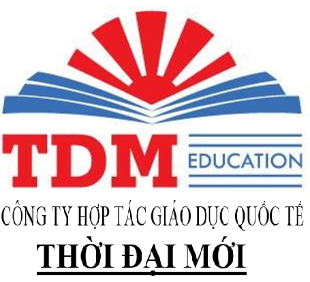 THÔNG BÁOTUYỂN SINH DU HỌC VỪA HỌC VỪA LÀM THÊM TẠI HÀN QUỐCTiếp nối các chương trình Hợp tác giáo dục và làm việc tại Nhật Bản hiệu quả trong nhiều năm qua. Công ty Thời Đại Mới tiếp tục tuyển sinh mở rộng thêm chương trình du học dành cho các bạn có nguyện vọng du học tự túc tại HÀN QUỐC theo chương trình với những nội dung như sau:CHƯƠNG TRÌNH DU HỌC HÀN QUỐC NĂM 2022:( NHẬP HỌC VÀO KỲ THÁNG 03,07.09,11 HÀNG NĂM )Mỗi năm Việt Nam có hàng ngàn học sinh, sinh viên tốt nghiệp THPT hay các trường chuyên ngành TC,CĐ, ĐH. Tuy nhiên với tình trạng dư thừa nguồn lao động phổ thông nhưng lại thiếu lao động có chuyên môn, tay nghề thì việc xin được công việc phù hợp, với mức lương cao tương đối gặp nhiều khó khăn. Trong khi đó, Hàn Qươc là một thị trường rất tiềm năng , lực lượng lao động ít nên nhu cầu tuyển dụng lao động rất lớn, nhất là lao động Việt Nam có lợi thế khéo léo, chăm chỉ, nhiệt tình và yêu nghề.Công ty TNHH Hợp Tác Giáo Dục Quốc Tế Thời Đại Mới với nhiều năm kinh nghiệm trong lĩnh vực Tư vấn du học  nay đã liên kết  được với các trường đào tạo  tuyển sinh du học vừa học, vừa làm thêm tại Hàn Quốc. Điều nay sẽ giúp đỡ cho các Du học sinh (DHS) Việt Nam có môi trường làm thêm ổn định, an toàn, mức lương cao, đủ để các bạn DHS trang trải chi phí mà còn được trải nghiệm, học tập cách quản lý và làm việc của người Hàn.Tuy nhiên, chi phí để sang nước ngoài học tập và làm việc quả thật là một bài toán lớn được đặt ra với rất nhiều gia đình. Hiểu được điều đó, công ty Thời Đại Mới kết hợp với đối tác tại Hàn Quốc triển khai chương trình hỗ trợ việc làm ngay ban đầu khi  DHS đến Hàn Quốc, nhằm giúp các em có hoàn cảnh kinh tế khó khăn nhưng vẫn thực hiện được ước mơ sang Hàn Quốc để học tập và làm việc. I. Điều kiện, tiêu chuẩn tuyển chọn đi Du Học Hàn Quốc - Nam và nữ, tuổi từ 18 đến 30.- Có sức khỏe tốt, đảm bảo quá trình học tập và làm việc tại Hàn Quốc.- Trình độ học vấn: Tốt nghiệp THPT trở lên - Lý lịch rõ ràng, không có tiền án, tiền sự.Trình độ tiếng Hàn ,trường hợp chưa biết tiếng Hàn sẽ được công ty đào tạo.II. Quyền lợi của du học sinh đăng ký du học Hàn:- Được Thời Đại Mới tư vấn và hướng dẫn chọn trường, chọn công việc phù hợp với khả năng tài chính của từng du học sinh.- Được học tập trong môi trường giáo dục có chất lượng hàng đầu thế giới.-Được hỗ trợ đảm bảo 100% tìm được việc làm thêm sau khi nhập học tại trường để tự trang trải chi phí học tập và sinh hoạt tại Hàn Quốc (tiền làm thêm khoảng 25 triệu - 40 triệu vnđ /tháng hoặc cao hơn tùy theo sức khỏe và trình độ ngoại ngữ). DHS du học Hàn  hoàn toàn có đủ khả năng tự trang trải các khoản chi phí sinh hoạt tại Hàn và dành ra được một khoản tích lũy đáng kể trong quá trình học tập để gửi về hỗ trợ gia đình tại Việt Nam.- Sau khi tốt nghiệp, DHS du học Hàn được cấp bằng tiếng Hàn,  đại học, cao đẳng... tùy theo chương trình du học sinh đã lựa chọn, đây là hành trang vào đời vô cùng quan trọng cho tương lai lập nghiệp của các bạn, kể cả khi tiếp tục ở lại Hàn làm việc hay trở về Việt Nam- Có cơ hội ở lại Hàn Quốc làm việc với mức thu nhập cao, ổn định tùy vào trình độ chuyên môn và ngoại ngữ được đào tạo của DHS sau khi tốt nghiệp và được pháp luật Hàn Quốc cho phép làm việc không giới hạn thời gian tại Hàn  đối với DHS đã tốt nghiệp.- DHS sau khi tốt nghiệp nếu về nước sẽ có nhiều cơ hội và sự lựa chọn làm việc cho các công ty, tập đoàn lớn của Hàn Quốc đầu tư tại Việt Nam.III. Nội dung chương trìnhDu học Hàn Quốc được chia làm 04 kỳ nhập học Tháng 03, tháng 07, tháng 09, tháng 11 hàng năm:Giai đoạn 1: Nộp hồ sơ và đăng ký học tiếng Hàn, hướng dẫn làm thủ tục hồ sơ và phỏng vấn tại công ty Thời Đại Mới. Để đảm bảo cho việc xử lý hồ sơ và đào tạo tiếng Hàn,  học viên cần nộp hồ sơ từ  03- 04 tháng để làm thủ tục xin visa.Giai đoạn 2: Học tiếng Hàn tại trường Tiếng Hàn 01 năm – 02 năm. Thời gian học mỗi ngày là 4h. Mục tiêu đặt ra là đỗ chứng chỉ tiếng Hàn sau khi hoàn thành khóa học.Việc làm thêm theo Luật quy định tiếp nhận DHS nước ngoài của Hàn Quốc thì nhà trường và công ty giới thiệu việc làm được phép hướng dẫn và giới thiệu công việc làm thêm cho DHS có nhu cầu ngay sau khi sang Hàn. Thời gian làm thêm theo quy định tối đa là 40h/ tuần. Ngoài ra, DHS có thể làm việc toàn thời gian vào những ngày nghỉ lễ, nghỉ Tết, kỳ nghỉ hè, nghỉ đông theo luật của Bộ Giáo dục Hàn Quốc, lương làm thêm vào những kỳ nghỉ này thường gấp đôi hoặc gấp ba những kỳ thông thường.Các công việc làm thêm gồm: phát báo, làm việc tại các nhà máy, phục vụ nhà hàng, bán hàng siêu thị, phiên dịch, dạy tiếng Việt, công nhân nhà máy, thu hoạch hoa quả v.v......... Mức lương làm thêm của DHS  phụ thuộc vào công việc, thời gian và quan trọng nhất là trình độ tiếng Hàn của du học sinh.Giai đoạn 3: Học chuyên môn: DHS du học Hàn được học chuyển tiếp hoặc tự thi lên học tại các chương trình cao hơn:- Trung học chuyên nghiệp, học nghề: 02 năm- Cao đẳng: 3 năm- Đại học: 4 năm (một số trường đặc thù như trường y học 7 năm)- Cao học: 2 nămGiai đoạn 4: Sau khi học sinh hoàn thành và đạt tiêu chuẩn sẽ được chuyển visa đi làm theo đúng chuyên ngành. Bên cạnh đó, nhà Trường và công ty giới thiệu Việc làm cũng hỗ trợ giới thiệu trực tiếp vào làm việc tại các công ty, xí nghiệp Trên cả nước mà Nhà trường và công ty giới  hợp tác.IV. Khóa đào tạo tiếng Hàn dự bị xuất cảnhNhững Du học sinh chưa biết tiếng Hàn, sẽ tham gia khóa học tiếng Hàn dự bị tại công ty TĐM của chúng tôi trong lúc chờ làm thủ tục xin visa cũng như xuất cảnh . Thời gian học: từ 04 tháng - 05 tháng. Trước khi xuất cảnh.VI. Thời gian và thủ tục đăng ký các chương trình:Vào tất cả các ngày trong tuần, trừ ngày lễ và Chủ nhật qua các hình thức:Trực tiếp tại  văn phòng công ty theo địa chỉ liên hệ dưới đây:Mọi chi tiết xin liên hệ. VP tại Đà Nẵng- Trụ sở chính       Số 85 Nguyễn Qúy Đức, P. Khuê Trung, Q. Cẩm Lệ ,TP.Đà Nẵng         . VP tại Quảng Nam                               Số 53A Đường Hùng Vương, TP Tam Kỳ.  Hotline: 0901.97.57.97 hoặc 0901.97.50.97+ Đăng ký qua Website: www.thoidaimoi.edu.vn+ Đăng ký qua  Fanpage: TDM Education